                                                                                                                                                                                                                                                                                                                                                                                                                                                                                                                                                                                                                                                                                                                                                                                                                                                                                                                                                                                                                                                                                                                                                                                                                                                                                                                                                                                                                                                                                                                                                                                                                                                                                                                                                                                                                                                                                                                                                                                                                                                                                                                                                                                                                                                                                                                                                                                                                                                                                                                                                                                                                                                                                                                                                                                                                                                                                                                                                                                                                                                                                                                                                                                                                                                                                    Ngwathe Local Municipality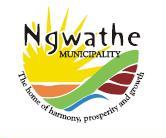 LiebenbergstrekSingelPARYS 9585Tel: +27 (0) 56 816 2700 ext.319E-mail: thabisos@ngwathe.co.za  REQUEST FOR A FORMAL WRITTEN QUOTATIONS                                                                                                                                                                                                                                                                                                                                                                                                                                                                                                                                                                                                                                                                                                                                                                                                                                                                                                                                                                                                                                                                                                                                                                                                                                                                                                                                                                                                                                                                                                                                                                                                                                                                                                                                                                                                                                                                                                                                                                                                                                                                                                                                                                                                                                                                                                                                                                                                                                                                                                                                                                                                                                                                                                                                                                                                                                                                                                                                                                                                                                                                                                                                                                                                                                                                                                                                                                                                                                                                                                                                                                                                                                                                                                                                                                                                                                                                                                                                                                                                                                                                                                                                                                                                                                                                                                                       Ngwathe Local Municipality is hereby inviting service providers to submit on the following:Date advertised: 01 September 2020Closing Date:       08 September 2020Supply Chain Management Unit:Contact Person: Me Lydia MbaloContact Numbers: 0834180989Email address:  lydiam@ngwathe.co.zaSpecification:Detailed specifications can be obtained from Bid documents available at Liebenberg trek, Parys at Supply Chain Management OfficeInstructions dealing with the depositing of quotations:Address a sealed envelope clearly marked with the quote no: description and closing date to “Supply Chain Management Unit”, PO Box 359, Parys,9585 or Deposit it in the Tender Box situated at Liebenberg trek, Parys, outside the main building INSTRUCTION ON PURCHASING OF DOCUMENTAmount: R50.00 none refundable Document will Available on the 26 August 2020Time 12:00                                                                     PLEASE NOTENgwathe Local Municipality procurement policy will apply;The lowest or any quote will not necessarily be accepted and the Municipality reserves the right to accept where applicable a portion of any quotation;Late, emailed or faxed quotations will not be considered;Quotations submitted are to hold good for the period up until to 90 days;All persons in the service of the state are not allowed to bid; and80/20 preferential procurement point system will be used to evaluate the quotes;BBBEE Certificate should be submittedValid Original Tax Clearance and Tax Compliance Status PinProof of Registration on Central Supplier Database and summary thereto Proof of Municipal account  and or Lease AgreementProof that the entity is in good standing at SARS as per CSD report.………………………Chief Financial OfficerMr. H. LebusaSupply and Delivery of Plumbing Material.50 x Cascade Clamp CRI-0690-0860 x Cascade Clamp CRI-0500-0850 x Cascade Clamp CRI-0375-0850 x Cascade Clamp CRI-0790-0840 x Cust Iron Coupling 110mm50 x PVC Blue Coupling 110mm20 x Plasson Pipe 20mmx100m LongMr. M.V MalataContact No: 081033962401(09/2020)Supply and Delivery of Stationary.15 x HP Cartridges(Black) 934XL Original15 x HP Cartridges(Pink) 935XL Original15 x HP Cartridges(Yellow) 935XL Original15 x HP Cartridges(Blue) 935XL OriginalMr. T.Z MakumeContact No: 073166499702(09/2020)Purchase of Sanitation Overhaul Kid2 x Fitted with  new Kid Comprising oil Pump 18ccm Anti Clockwise OverhauledMr. M.D NtsalaContact No: 073473582803(09/2020)Supply and Delivery of Plumbing Material.12 x Socket Headed Gate Valve(3’’-80mm) to fit 90mmPVC Pipe RSV.1Mr. B JordaanContact No: 081033962004(09/2020)Supply and Delivery of Stationary.15 x HP Cartridge(Black) 934 XL Original15 x HP Cartridge(Pink) 935 XL Original15 x HP Cartridge(Yellow) 935 XL Original15 x HP Cartridge(Blue) 935 XL OriginalMr. T.Z MakumeContact No: 073166499705(09/2020)